Муниципальное БЮДЖЕТНОЕ образовательное учреждение«СИВИНСКАЯ средняя общеобразовательная школа»Программа  утверждена приказом директора МБОУ «Сивинская СОШ»от 31.08.2021 г № 311-од в составе ООП ООО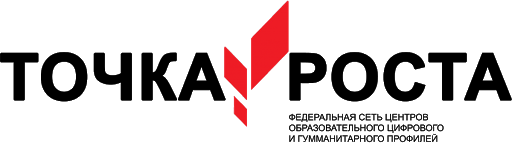 Рабочая программа курса внеурочной деятельностинаучно-технической направленности«Образовательная робототехника»Возраст обучающихся: 12 - 15 летСрок реализации: 2 годаРазработчик: Русецких Олег Аркадьевичучитель информатики, 1 ККПояснительная запискаПрограмма «Образовательная робототехника» разработана с учетом требований Федерального государственного образовательного стандарта общего образования и планируемых результатов общего образования. Данная программа представляет собой вариант программы организации урочной деятельности обучающихся средней школы.Курс рассчитан на 2 года занятий, объемом 68 ч. Программа предполагает как проведение регулярных еженедельных урочных занятий со школьниками (в расчете 1ч. в неделю), так и возможность организовывать занятия крупными блоками внеурочно.Предусмотренные программой занятия могут проводиться как на базе одного отдельно взятого класса, так и в смешанных группах, состоящих из учащихся нескольких классов.Актуальность программы- необходимость вести работу в естественнонаучном направлении для создания базы, позволяющей повысить интерес к дисциплинам среднего звена (физике, биологии, технологии, информатике, геометрии);- востребованность развития широкого кругозора школьника и формирования основ инженерного мышления;-отсутствие предмета в школьных программах начального образования, обеспечивающего формирование у обучающихся конструкторских навыков и опыта программирования.Программа отвечает требованиям направления региональной политики в сфере образования - развитие научно-технического творчества детей школьного возраста.Общая характеристика учебного предмета, курсаРобототехника - это прикладная наука, занимающаяся разработкой и эксплуатацией интеллектуальных автоматизированных технических систем для реализации их в различных сферах человеческой деятельности.Современные робототехнические системы включают в себя микропроцессорные системы управления, системы движения, оснащены развитым сенсорным обеспечением и средствами адаптации к изменяющимся условиям внешней среды. При изучении таких систем широко используется комплект LEGO Mindstorms — конструктор (набор сопрягаемых деталей и электронных блоков) для создания программируемого робота. Программа предусматривает использование базовых датчиков и двигателей комплекта LEGO Mindstorms, а также изучение основ автономного программирования и программирования в среде NXT-G и EV3.Новизна программы заключается в инженерной направленности обучения, которое базируется на новых информационных технологиях, что способствует развитию информационной культуры и взаимодействию с миром научно-технического творчества. Авторское воплощение замысла в автоматизированные модели и проекты особенно важно для школьников, у которых наиболее выражена исследовательская компетенция.Цель программы: формирование интереса к техническим видам творчества, развитие конструктивного мышления средствами робототехники.Задачи программы:Обучающие:- ознакомление с комплектом LEGO Mindstorms NXT 2.0 и EV3;- ознакомление с основами автономного программирования;- ознакомление со средой программирования LEGO Mindstorms NXT-G и EV3;- получение навыков работы с датчиками и двигателями комплекта;- получение навыков программирования;- развитие навыков решения базовых задач робототехники.Развивающие:- развитие конструкторских навыков;- развитие логического мышления;- развитие пространственного воображения.Воспитательные:- воспитание у детей интереса к техническим видам творчества;- развитие коммуникативной компетенции: навыков сотрудничества в коллективе, малой группе (в паре), участия в беседе, обсуждении;-развитие социально-трудовой компетенции: воспитание трудолюбия, самостоятельности, умения доводить начатое дело до конца;- формирование и развитие информационной компетенции: навыков работы с различными источниками информации, умения самостоятельно искать, извлекать и отбирать необходимую для решения учебных задач информацию.В процессе обучения используются разнообразные методы обучения.Традиционные:- объяснительно-иллюстративный метод (лекция, рассказ, работа с литературой и т.п.);- репродуктивный метод;- метод проблемного изложения;- частично-поисковый (или эвристический) метод;- исследовательский метод.Современные:- метод проектов:- метод обучения в сотрудничестве;- метод портфолио;- метод взаимообучения.Личностные универсальные учебные действия: формировать учебную мотивацию, осознанность учения и личной ответственности, формировать эмоциональное отношение к учебной деятельности и общее представление о моральных нормах поведения.Планируемые результаты освоения учебного предметаУ обучающихся будут сформированы:- основные понятия робототехники;- основы алгоритмизации;- умения автономного программирования;- знания среды LEGO MindstormsEV3 и NXT-G;- основы программирования на EV3 и NXT-G;- умения подключать и задействовать датчики и двигатели;- навыки работы со схемами.обучающиеся получат возможность научиться:- собирать базовые модели роботов;- составлять алгоритмические блок-схемы для решения задач;- использовать датчики и двигатели в простых задачах.обучающиеся получат возможность научиться:- программировать на LEGO MindstormsEV3 и NXT-G;- использовать датчики и двигатели в сложных задачах, предусматривающихмноговариантность решения;- проходить все этапы проектной деятельности, создавать творческие работы.2. Содержание учебного предмета, курсаПервый год обучения1. Робототехника. Основы конструирования:Вводный инструктаж. Правила ТБ. Введение в робототехнику.История робототехники. Классификация.Конструктор LEGO Mindstorms NXT и EV3.Понятие конструкции.Простые конструкции.Блок NXT и EV3. Сервомоторы и датчики. Построение базовой колесной модели.Построение колесной модели.Построение колесной модели на 4-х сервомоторах.Гонки колесных роботов.Построение гусеничного робота.Пример использования 3-го сервомотора.2. Алгоритмизация. Автономное программирование:Алгоритм. Виды алгоритмов.Виды циклических алгоритмов.Среда программирования NXT-G  и EV3.(Интерфейс и основные блоки).Движение по контуру геометрических фигур.3. Программирование в средах LEGO MindstormsEV3 и NXT-G. Решение прикладных задач:Датчик освещенности. Движение по линии.Продвинутый алгоритм движения по линии.Продвинутый алгоритм движения по линии.Датчик расстояния. Алгоритм робота-прилипалы и робота-сумоиста.Датчик касания. Примеры использования.Датчик звука. Примеры использования.Использование нескольких датчиков для решения прикладных задач.Использование Bluetooth соединения NXT и EV3.Дистанционное управление Bluetooth. Датчик цвета. Примеры использования.Алгоритм движения по лабиринту.Блок математики в NXT-G.Переменные и константы в NXT-G.Составление программ с переменными величинами.Составление программ с переменными величинами.Совместимость конструкторов NXT и EV3.Совместимость электронных компонентов конструкторов NXT и EV3.Итоговый контрольный тест на тему: «Основы робототехники».Содержание учебного предмета, курсаВторой год обученияВводный инструктаж. Правила ТБ.Основы робофутбола. Конструирование и программирование:Сложные конструкции.Понятие “дриблинг” в робофутболе.Конструкция “дриблинг”.Установка и работа с датчиками Hi-technic.Установка блоков для датчиков Hi-technic.Мяч для игры в робофутбол. Режимы работы мяча.Датчик “Сикер”.Датчик “Компас”.Калибровка датчиков.Использование 3-го сервомотора в робофутболе.3. Сложные конструкции в робототехнике.Полноприводная конструкция на 4-х двигателях.Полноприводная конструкция на 2-х двигателях.Колесная конструкция с поворотным шасси.Колесная конструкция с поворотным шасси.Амортизаторы из Lego.Зубчатые передачи.Сложные зубчатые передачи.Передача движения под углом. Кардан автомобиля.Передача движения под углом. Кардан автомобиля.Червячная передача.Сложная конструкция с различными передачами.Разработка проекта “Коробка передач автомобиля” из Lego.Разработка проекта “Коробка передач автомобиля” из Lego.Подготовка презентации проекта.Защита проекта  “Коробка передач автомобиля” из Lego.4. Моделирование в робототехнике.Виртуальный конструктор Lego.Создание инструкций по сборке Lego. Создание инструкций по сборке Lego.3D моделирование в Компас.Простая модель в Компас.Создание модели колеса в Компас.Практическая работа на тему “3D моделирование в Компас ”.Итоговый контрольный тест. Подведение итогов года.Учебно-тематическое планирование с определением основных видов учебной деятельностиПервый год обученияУчебно-тематическое планирование с определением основных видов учебной деятельностиВторой год обученияОписание учебно-методического и материально-технического обеспечения образовательного процессаСписок литературы:Программа курса «Образовательная робототехника», Лобода Ю.О., Нетесова О.С., Леонтьева Е.В., ЗАТО Северск.«Робототехника для детей и родителей» С.А. Филипов, Санкт-Петербург «Наука» 2010. - 195 с.LEGO Dacta: The educational division of Lego Group. 1998. – 39 pag.LEGO Technic 1. Activity Centre. Teacher’s Guide. – LEGO Group, 1990. – 143 pag.LEGO Technic 1. Activity Centre. Useful Information. – LEGO Group, 1990.- 23 pag.LEGO DACTA. Early Control Activities. Teacher’s Guide. – LEGO Group, 1993. - 43 pag.7. LEGO DACTA. Motorised Systems. Teacher’s Guide. – LEGO Group, 1993. - 55 pag. ПервоРобот NXT. Введение в робототехнику. - MINDSTORMS NXT education, 2006. – 66с.Ю.О. Лобода, О.С. Нетёсова Методическое пособие “Учебная робототехника”, электронный ресурс.«Робототехника для детей и родителей» С.А. Филипов, Санкт-Петербург «Наука» 2010. - 195 с. Уроки Лего-конструирования в школе: методическое пособие. — М.: БИНОМ. Лаборатория знаний, 2011. — 120 с.: ил.Овсяницкая, программирования робота Lego Mindstorms EV3 в среде EV3: основные подходы, практические примеры, секреты мастерства / Д. Н. Овсяницкий, . — Челябинск: ИП Мякотин И. В., 2014. — 204 с.Образовательная робототехника на уроках информатики и ИКТ. — М.: Издательство «Перо», 2014. — 48 с.Курс «Робототехника». Внеурочная деятельность в условиях внедрения федерального государственного образовательного стандарта основного общего образования / Д. А. Каширин. — Курган: ИРОСТ, 2013.Курс «Робототехника»: методические рекомендации для учителя / Д. А. Каширин, Н. Д. Федорова, М. В. Ключникова; под ред. Н. А. Криволаповой. — Курган: ИРОСТ, 2013. — 80 с. + CD-диск.Материально-технические ресурсы:- конструктор на базе микроконтроллера NXT и EV3;- аккумуляторы для микропроцессорного блока робота, типа АА;- блоки питания для аккумуляторов;- специализированные поля для соревнований, рекомендованные производителем (размер не менее 2м x 2м);№ п/пНаименование темыКоличество часов (всего)Планируемые образовательные результаты1.Робототехника. Основыконструирования.12Обучающиеся повторяют (или изучают) правила техники безопасности при работе с конструктором и в кабинете информатики и ИКТ, основные определения в робототехнике, классификацию роботов по сферам применения. Повторяют (или изучают) детали конструкторов LEGO Mindstorms EV3 и NXT, правила работы с блоками EV3 и NXT, сервомоторами, датчиками.Повторяют (или изучают) простые и сложные конструкции в робототехнике, строят базовые колесные модели роботов, свободные колесные и гусеничные модели роботов. Изучают способы применения третьего сервомотора. 2.Алгоритмизация. Автономноепрограммирование4Обучающиеся повторяют (или изучают) типы алгоритмов. Создают программы с использованием автономного программирования блока EV3 и NXT с использованием ПО конструкторов.3. Программирование в средах LEGO MindstormsEV3 и NXT-G.Решение прикладных задач.18Обучающиеся повторяют (или изучают) среды программирования LEGO Mindstorms EV3 и NXT-G, основные особенности. Создают программы в средах программирования LEGO Mindstorms EV3 и NXT-G.Создают базовые программы, предусматривающие использование различных датчиков, выполняют решение задач смешанного типа. Изучают (или повторяют) алгоритм движения по линии и лабиринту, настройки для дистанционного подключения и управления.Знакомятся с различными видами соревнований по робототехнике.ИТОГО:34№ п/пНаименование темыКоличество часов (всего)Планируемые образовательные результаты1.Вводный инструктаж. Правила ТБ.1Обучающиеся повторяют правила техники безопасности при работе с конструктором и в кабинете информатики и ИКТ.2.Основы робофутбола. Конструирование и программирование.10Обучающиеся строят сложные конструкции моделей роботов для соревнования «Футбол роботов». Знакомятся со способами построения вратаря, нападающего, изучают конструкцию «дриблинг» в робофутболе и способы использования 3-го сервомотора. Устанавливают и работают с датчиками Hi-technic: датчик «Сикер» и датчик «Компас». Знакомятся с основами их программирования. Изучают способы калибровки датчиков. 3.Сложные конструкции в робототехнике.15Обучающиеся строят полноприводные конструкции на 4-х и 2-х двигателях, колесную конструкцию с поворотным шасси, амортизаторами из Lego. Изучают использование зубчатых передач в различных конструкциях. Строят модели роботов с использованием передачи движения под углом на примере кардана автомобиля. Изучают и применяют на практике червячную передачу. Строят сложные конструкции с различными передачами. Разрабатывают и представляют проект «Коробка передач автомобиля»  из Lego.4.Моделирование в робототехнике.8Обучающиеся изучают виртуальный конструктор Lego для создания инструкций по сборке Lego, основы 3D моделирования в программе SkethUp. Создают простые модели в программе SkethUp. Создают модели колеса в программе SkethUp. Выполняют практические работы в программе SkethUp». ИТОГО:34